To Baidyanath Ghoswami,sirI am Amit jana,currenly Iam reading in Msc in physics in St Xavier's College.I have got in 1st semister exam in 65% marks.I have got finanlcial help from your Mukti foundation.Lot of thanks to Mukti and to Baidyanath Ghoswami.I am requesting you to continue of my scholarship to better of my study.I odlised in my life to near Mukti Foundation and Baidyanath Ghoswami.                                                                                                                                                        Faithfully ,Amit Jana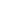 10:09 AM (2 hours ago)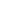 